Grupa I – propozycja zajęć – 13.05.20r.Temat kompleksowy: „Wiosenna łąka”Temat dnia: „Kolorowe motyle …”Cele:Dziecko:reaguje na umowne sygnały słowne i dźwiękowe;ilustruje ruchem zachowanie owadów;z uwagą słucha utwory z dziecięcej literatury; nazywa wybranych mieszkańców łąki;wypowiada się na dany temat;poznaje cykl rozwojowy motyla;układa historyjkę wg sekwencji czasowej;porusza się w różnych kierunkach;naśladuje latanie motyla;rozwija improwizację ruchową;układa motyla z gotowych elementów;estetycznie wykonuje pracę plastyczną;rozwija zdolności manualne.„Kto dogoni motyla?” – zabawa ruchowa przy muzyce.Rodzic wyjaśnia dziecku zasady zabawy, następnie puszcza muzykę. Dziecko tańczy             do muzyki po dywanie. Kiedy muzyka ucichnie zadaniem dziecka jest zatrzymanie się              w miejscu w bezruchu. Jeśli dziecko poruszy się odpada z zabawy, wówczas następuje zamiana ról – rodzic tańczy do muzyki, a na przerwę w muzyce zamiera w bezruchu.„Gąsienica – tajemnica” –  słuchanie wiersza Danuty Gellnerowej; rozmowa nt. treści utworu.„Gąsienica – tajemnica” Idzie ścieżką gąsienica, kolorowa tajemnica.
Krótkich nóżek mnóstwo ma... Jedną robi nam „pa, pa!”
Do widzenia! Do widzenia! Już się zmieniam - już mnie nie ma!
Nitką się owinę cała i przez zimę będę spała!
Gdy ochłodzi się na dworze, będę spała, jak w śpiworze!
Już się niby nic nie dzieje, kokon się na wietrze chwieje...
gąsienica w środku śpi, zatrzasnęła wszystkie drzwi.

A na wiosnę - patrzcie teraz! Ktoś w kokonie drzwi otwiera!
Macha do nas skrzydełkami... Kto to jest? Powiedzcie sami!Rodzic czyta wiersz pt.: „Gąsienica – tajemnica”, dziecko z uwagą słucha utworu. Następnie rodzic wyjaśnia trudne słownictwo, a dziecko odpowiada na pytania do treści wiersza. Doskonali kompetencje językowe poprzez formułowanie wypowiedzi pełnymi zdaniami.Pytania do treści utworu:Kto szedł ścieżką?Jak wyglądała gąsienica?Co zrobiła przed zimą gąsienica?W czym przespała zimę?Co się stało na wiosnę?„Rozwój motyla” – poznanie cyklu rozwojowego motyla na podstawie historyjki obrazkowej Ilustracje dołączone na końcu).Rozkładamy ilustracje przedstawiające cykl rozwojowy motyla. Dziecko uważnie słucha rodzica i w skupieniu ogląda obrazki. Następnie próbuje uporządkować ilustracje do historyjki, wykorzystując informacje zawarte w powyższym wierszu. Używa określeń dotyczących czasu: najpierw, później, na końcu. Wycieczka gąsienicy na łąkę” – ćwiczenia gimnastyczne w formie opowieści ruchowej przy muzyce.Dziecko siedzi na dywanie i w skupieniu słucha opowieści ruchowej. Naśladuje ruchy gąsieniczki, pełza. Wykonuje podskoki i skoki w różnych kierunkach, naśladuje latanie motyla. Podczas ćwiczeń doskonali ogólną sprawność fizyczną.„Wycieczka gąsieniczki na łąkę” Mała gąsieniczka spacerowała po lesie. Rozglądała się dookoła i zauważyła, że z drzew spadają już liście, ptaki odlatują a powietrze jest coraz chłodniejsze. Postanowiła schować się przez mrozem w ciepłym kokonie na drzewie. Ułożyła się wygodnie i zapadła                      w zimowy sen. Spała bardzo długo. Kiedy się obudziła poczuła milutkie ciepło. To wiosna połaskotała ją promykiem słońca po nosku. Zrobiło się jej niewygodnie, za ciasno. Zaczęła przeciągać się coraz mocniej i mocniej i wtedy kokon którym była owinięta pękł. Gąsieniczka była bardzo zdziwiona, kiedy okazało się, że wyrosły jej piękne kolorowe skrzydła. Przeobraziła się w przepięknego motyla. Był on bardzo szczęśliwy. Postanowił polecieć na wycieczkę. Leciał wśród wielu drzew, aż dotarł na łąkę. Tam okazało się, że nie jest sam. Wśród kwiatów latało mnóstwo przepięknych, kolorowych motyli. Piękny motyl bardzo się ucieszył, że ma tylu przyjaciół i serdecznie się z nimi przywitał.„Motyl” – zabawa plastyczna; składanie motyla z gotowych elementów (orgiami). Przygotowujemy z kolorowych papierów elementy na motyla: 2 kółka większe w jednym kolorze, 2 kółka mniejsze w drugim kolorze, tułów, ozdoby na skrzydełka wg uznania  (dwa komplety elementów – jeden dla siebie, drugi dla dziecka). Siadamy razem                       z dzieckiem przy stoliku i objaśniamy, jak należy wykonać pracę. Najpierw na zieloną kartkę kładziemy tułów motyla. Następnie przyginamy na połówki kółka, aby powstały skrzydła motyla, później układamy z nich motyla. Po ułożeniu smarujemy klejem poszczególne części i przyklejamy w odpowiedniej kolejności i we właściwym miejscu na kartce. Na koniec ozdabiamy motylka cekinami, gotowymi elementami wyciętymi ozdobnymi dziurkaczami wg uznania. Przykładowe motyle zamieszczone poniżej. Miłego dnia i udanej zabawy ;)Wychowawczynie z gr. IDodatkowe materiały:„Cud narodzin... motyla”www.youtube.com/watch?v=3HvR0aETxOA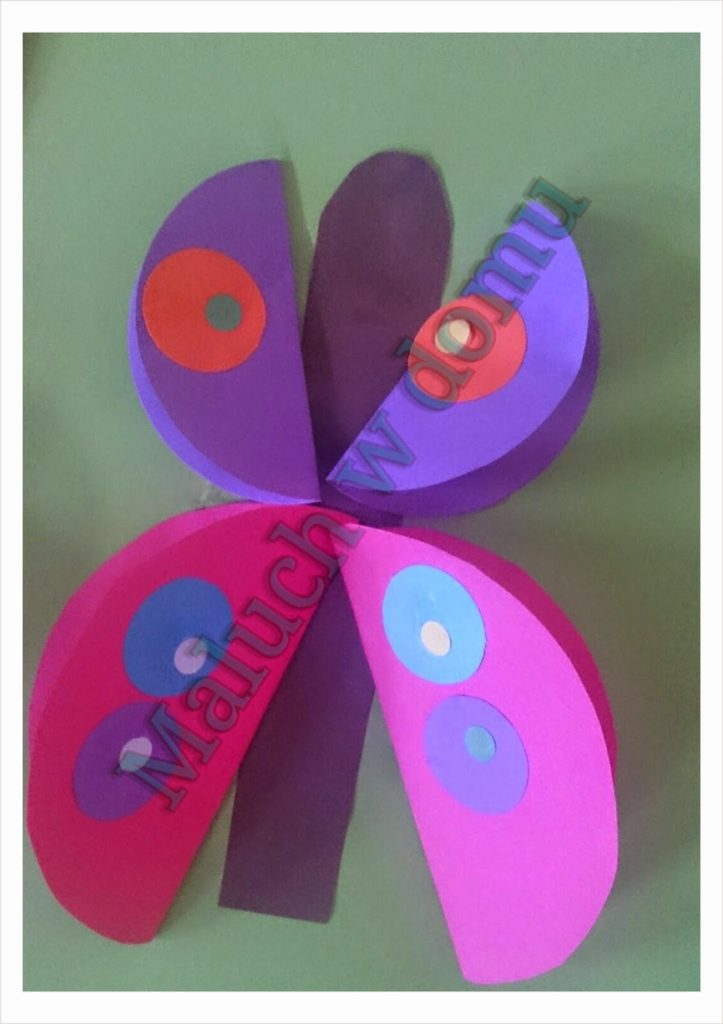 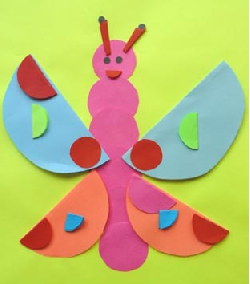 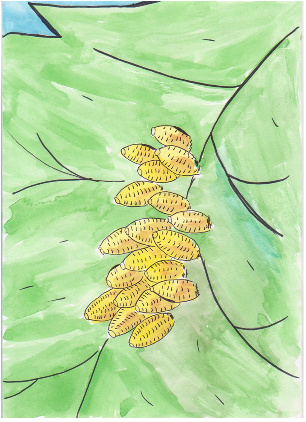 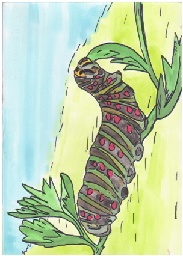 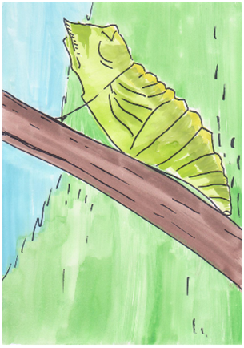 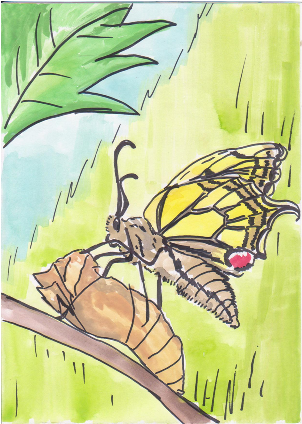 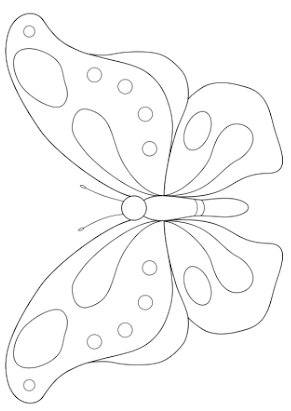 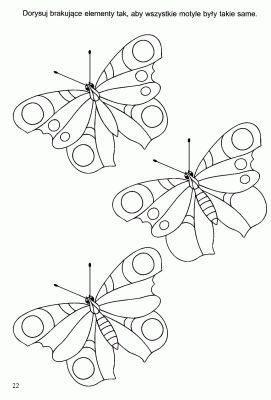 